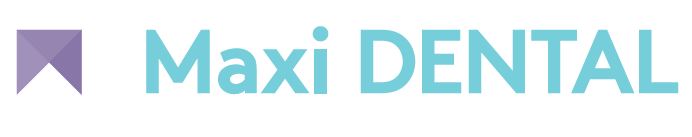 Maxi DENTAL s.r.o., Žerotínova 895/5a, zavedená soukromá zubní ordinace v Břeclavi, ČR, nabízí možnost absolvování školní povinné praxe pro studenty zubního lékařství:absolvování praxe v mladém kolektivu pod dozorem vedoucího lékaře (oborová špička s dlouholetou praxí)zařízení ve vysokém standardu, IO RTG v každé ordinaci, CBCT Planmeca ProMax 3D Classic, stomatologický operační mikroskop10 ordinací vč. dentální hygienykvalitní zubní laboratoř vybavená přístroji CAD/CAM společnosti Zirconzahnzázemí a odpočinková zóna k dispoziciPřihlášku na praxi, prosím, zasílejte na kontaktní adresu: p. Aranka Krupováaranka.krupova@maxidental.cz tel.+420 608 136 410 www.maxidental.czKontakt: Maxi DENTAL s.r.o.Žerotínova 895/5a690 02 BřeclavČeská republika